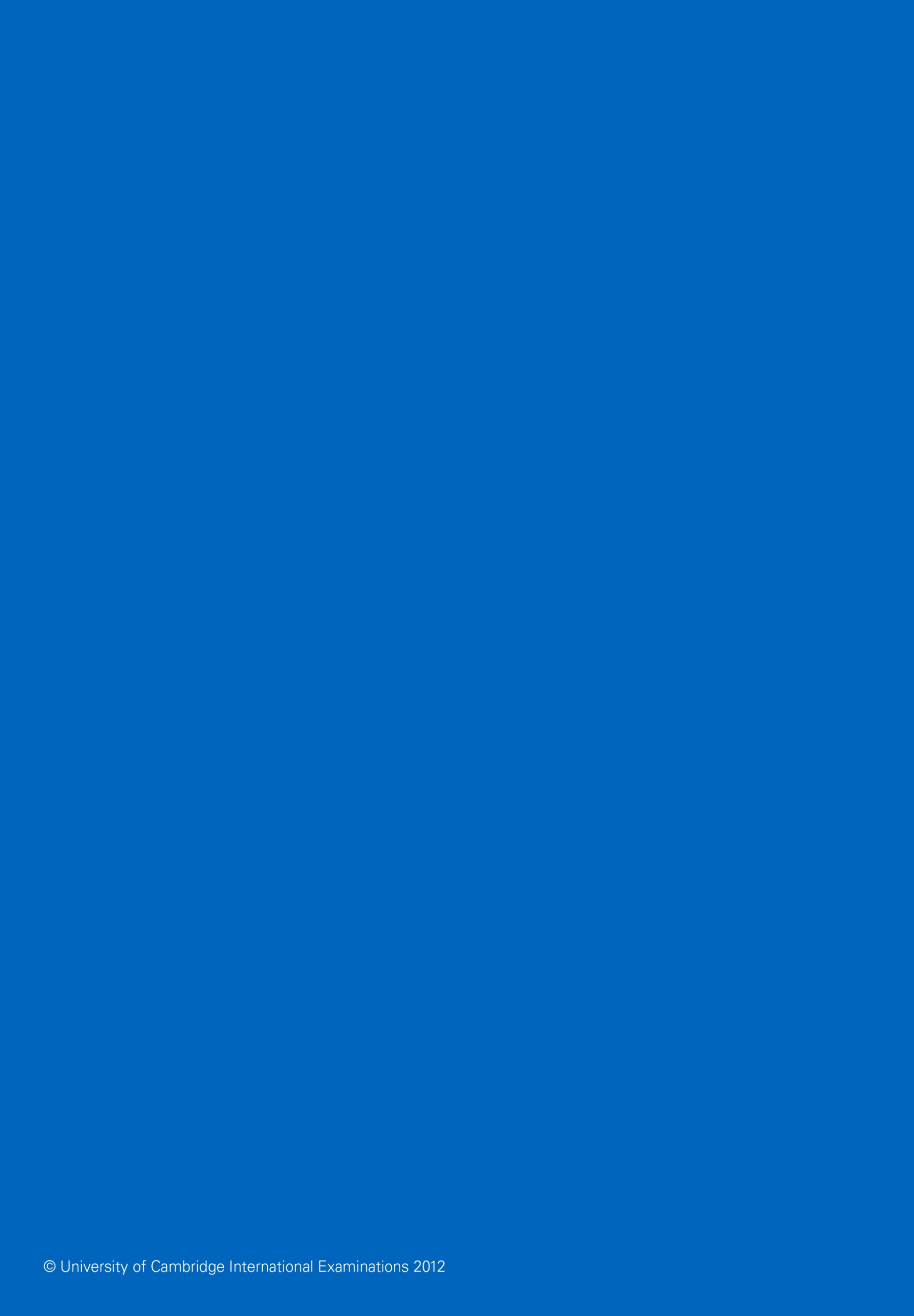 Раздел долгосрочного плана: 8.2 С Знакомство с энергией в химических реакцияхРаздел долгосрочного плана: 8.2 С Знакомство с энергией в химических реакцияхРаздел долгосрочного плана: 8.2 С Знакомство с энергией в химических реакцияхРаздел долгосрочного плана: 8.2 С Знакомство с энергией в химических реакцияхШкола: КГУ ОШ № 125Школа: КГУ ОШ № 125Школа: КГУ ОШ № 125Школа: КГУ ОШ № 125Дата:Дата:Дата:Дата:ФИО учителя: Есеева Н.Г.ФИО учителя: Есеева Н.Г.ФИО учителя: Есеева Н.Г.ФИО учителя: Есеева Н.Г.Класс: 8Класс: 8Класс: 8Класс: 8Участвовали ОтсутствующиеОтсутствующиеОтсутствующиеТема урока:Тема урока:Тема урока:Тема урока:Горение топлива и выделение энергииГорение топлива и выделение энергииГорение топлива и выделение энергииГорение топлива и выделение энергииЦели обучения, которые достигаются на данном урокеЦели обучения, которые достигаются на данном урокеЦели обучения, которые достигаются на данном урокеЦели обучения, которые достигаются на данном уроке8.3.1.1 – понимать, что продуктами реакции горения являются оксиды, и что при горении углеродсодержащего горючего в кислороде могут образовывать углекислый газ, угарный газ или углерод.8.3.1.2. – объяснять причины парникового эффекта и предлагать пути решения8.3.1.1 – понимать, что продуктами реакции горения являются оксиды, и что при горении углеродсодержащего горючего в кислороде могут образовывать углекислый газ, угарный газ или углерод.8.3.1.2. – объяснять причины парникового эффекта и предлагать пути решения8.3.1.1 – понимать, что продуктами реакции горения являются оксиды, и что при горении углеродсодержащего горючего в кислороде могут образовывать углекислый газ, угарный газ или углерод.8.3.1.2. – объяснять причины парникового эффекта и предлагать пути решения8.3.1.1 – понимать, что продуктами реакции горения являются оксиды, и что при горении углеродсодержащего горючего в кислороде могут образовывать углекислый газ, угарный газ или углерод.8.3.1.2. – объяснять причины парникового эффекта и предлагать пути решенияЦели урокаЦели урокаЦели урокаЦели урокаВсе знают:- что продуктами реакции горения являются оксиды-что такое парниковый эффект и его причиныБольшинство знают:- что при горении может образовываться углекислый газ, угарный газ и умеют составлять реакции горения Некоторые могут:- предлагать пути решения проблемы парникового эффектаВсе знают:- что продуктами реакции горения являются оксиды-что такое парниковый эффект и его причиныБольшинство знают:- что при горении может образовываться углекислый газ, угарный газ и умеют составлять реакции горения Некоторые могут:- предлагать пути решения проблемы парникового эффектаВсе знают:- что продуктами реакции горения являются оксиды-что такое парниковый эффект и его причиныБольшинство знают:- что при горении может образовываться углекислый газ, угарный газ и умеют составлять реакции горения Некоторые могут:- предлагать пути решения проблемы парникового эффектаВсе знают:- что продуктами реакции горения являются оксиды-что такое парниковый эффект и его причиныБольшинство знают:- что при горении может образовываться углекислый газ, угарный газ и умеют составлять реакции горения Некоторые могут:- предлагать пути решения проблемы парникового эффектаКритерии оцениванияКритерии оцениванияКритерии оцениванияКритерии оцениванияЗнает, что продуктами горения являются оксидыОбъясняет, что при горении могут образовываться углекислый газ, угарный газ или углерод;Объясняет причины парникового эффекта и предлагает пути решенияЗнает, что продуктами горения являются оксидыОбъясняет, что при горении могут образовываться углекислый газ, угарный газ или углерод;Объясняет причины парникового эффекта и предлагает пути решенияЗнает, что продуктами горения являются оксидыОбъясняет, что при горении могут образовываться углекислый газ, угарный газ или углерод;Объясняет причины парникового эффекта и предлагает пути решенияЗнает, что продуктами горения являются оксидыОбъясняет, что при горении могут образовываться углекислый газ, угарный газ или углерод;Объясняет причины парникового эффекта и предлагает пути решенияПривитие ценностей Привитие ценностей Привитие ценностей Привитие ценностей Уважение к природе, понимание последствий воздействия различных горючих на окружающую среду. Стремление к вносу своей лепты по уменьшению парникового эффектаУважение к природе, понимание последствий воздействия различных горючих на окружающую среду. Стремление к вносу своей лепты по уменьшению парникового эффектаУважение к природе, понимание последствий воздействия различных горючих на окружающую среду. Стремление к вносу своей лепты по уменьшению парникового эффектаУважение к природе, понимание последствий воздействия различных горючих на окружающую среду. Стремление к вносу своей лепты по уменьшению парникового эффектаРеализация миссии, видения школы и ГГРеализация миссии, видения школы и ГГРеализация миссии, видения школы и ГГРеализация миссии, видения школы и ГГПонимание важности и необратимости последствий воздействия различных горючих на окружающую среду – парниковый эффект. Коллективная ответственность за природные ресурсы родного края и планеты в целом.Понимание важности и необратимости последствий воздействия различных горючих на окружающую среду – парниковый эффект. Коллективная ответственность за природные ресурсы родного края и планеты в целом.Понимание важности и необратимости последствий воздействия различных горючих на окружающую среду – парниковый эффект. Коллективная ответственность за природные ресурсы родного края и планеты в целом.Понимание важности и необратимости последствий воздействия различных горючих на окружающую среду – парниковый эффект. Коллективная ответственность за природные ресурсы родного края и планеты в целом.Межпредметные связиМежпредметные связиМежпредметные связиМежпредметные связиГеография, биология, политологияГеография, биология, политологияГеография, биология, политологияГеография, биология, политологияПредварительные знанияПредварительные знанияПредварительные знанияПредварительные знания7 класс Химия7.2 Воздух. Реакция горения7.3.1.4 –знать условия горения вещества и продукты реакциигорения.7 класс Химия7.2 Воздух. Реакция горения7.3.1.4 –знать условия горения вещества и продукты реакциигорения.7 класс Химия7.2 Воздух. Реакция горения7.3.1.4 –знать условия горения вещества и продукты реакциигорения.7 класс Химия7.2 Воздух. Реакция горения7.3.1.4 –знать условия горения вещества и продукты реакциигорения.Ход урокаХод урокаХод урокаХод урокаХод урокаХод урокаХод урокаХод урокаЗапланированные этапы урокаЗапланированная деятельность на урокеЗапланированная деятельность на урокеЗапланированная деятельность на урокеЗапланированная деятельность на урокеЗапланированная деятельность на урокеЗапланированная деятельность на урокеРесурсыНачало урока10 минутОрганизационный моментСоздание позитивного настроя. Зажженная свеча с пожеланиями добра.Мело, мело по всей землеВо все пределы.Свеча горела на столе,Свеча горела.Как летом роем мошкараЛетит на пламя,Слетались хлопья со двораК оконной раме.Метель лепила на стеклеКружки и стрелы.Свеча горела на столе,Свеча горела.Просмотр видео. Обсуждение видеоматериалаЧто называют реакцией горения?Какие вещества образуются при горении?Что такое оксиды?Определение темы и цели урока.Организационный моментСоздание позитивного настроя. Зажженная свеча с пожеланиями добра.Мело, мело по всей землеВо все пределы.Свеча горела на столе,Свеча горела.Как летом роем мошкараЛетит на пламя,Слетались хлопья со двораК оконной раме.Метель лепила на стеклеКружки и стрелы.Свеча горела на столе,Свеча горела.Просмотр видео. Обсуждение видеоматериалаЧто называют реакцией горения?Какие вещества образуются при горении?Что такое оксиды?Определение темы и цели урока.Организационный моментСоздание позитивного настроя. Зажженная свеча с пожеланиями добра.Мело, мело по всей землеВо все пределы.Свеча горела на столе,Свеча горела.Как летом роем мошкараЛетит на пламя,Слетались хлопья со двораК оконной раме.Метель лепила на стеклеКружки и стрелы.Свеча горела на столе,Свеча горела.Просмотр видео. Обсуждение видеоматериалаЧто называют реакцией горения?Какие вещества образуются при горении?Что такое оксиды?Определение темы и цели урока.Организационный моментСоздание позитивного настроя. Зажженная свеча с пожеланиями добра.Мело, мело по всей землеВо все пределы.Свеча горела на столе,Свеча горела.Как летом роем мошкараЛетит на пламя,Слетались хлопья со двораК оконной раме.Метель лепила на стеклеКружки и стрелы.Свеча горела на столе,Свеча горела.Просмотр видео. Обсуждение видеоматериалаЧто называют реакцией горения?Какие вещества образуются при горении?Что такое оксиды?Определение темы и цели урока.Организационный моментСоздание позитивного настроя. Зажженная свеча с пожеланиями добра.Мело, мело по всей землеВо все пределы.Свеча горела на столе,Свеча горела.Как летом роем мошкараЛетит на пламя,Слетались хлопья со двораК оконной раме.Метель лепила на стеклеКружки и стрелы.Свеча горела на столе,Свеча горела.Просмотр видео. Обсуждение видеоматериалаЧто называют реакцией горения?Какие вещества образуются при горении?Что такое оксиды?Определение темы и цели урока.Организационный моментСоздание позитивного настроя. Зажженная свеча с пожеланиями добра.Мело, мело по всей землеВо все пределы.Свеча горела на столе,Свеча горела.Как летом роем мошкараЛетит на пламя,Слетались хлопья со двораК оконной раме.Метель лепила на стеклеКружки и стрелы.Свеча горела на столе,Свеча горела.Просмотр видео. Обсуждение видеоматериалаЧто называют реакцией горения?Какие вещества образуются при горении?Что такое оксиды?Определение темы и цели урока.Видеоhttps://www.youtube.com/watch?v=n8L2NCh0txEСередина урока30 минДемонстрация презентации по теме урока (3-4 минуты)Каждый последующий слайд презентации после первого озвучивается и комментируется последовательно каждым учеником.Разбор сложных и непонятных моментов в режиме обсужденияПросмотр видеоролика о парниковом эффекте с паузами для обозначения важных моментов видео.Паузы видео для записи учениками важных моментовРабота в парах, обсуждение результатов:Напишите  уравнения полного и неполного сгорания углеводородов состава:1 группа: С3Н82 группа: С6Н63 группа: С2Н2Работа в группах, обсуждение результатов:1 группа – «Твёрдое топливо»2 группа – «Жидкое топливо»3 группа – «Газообразное топливо»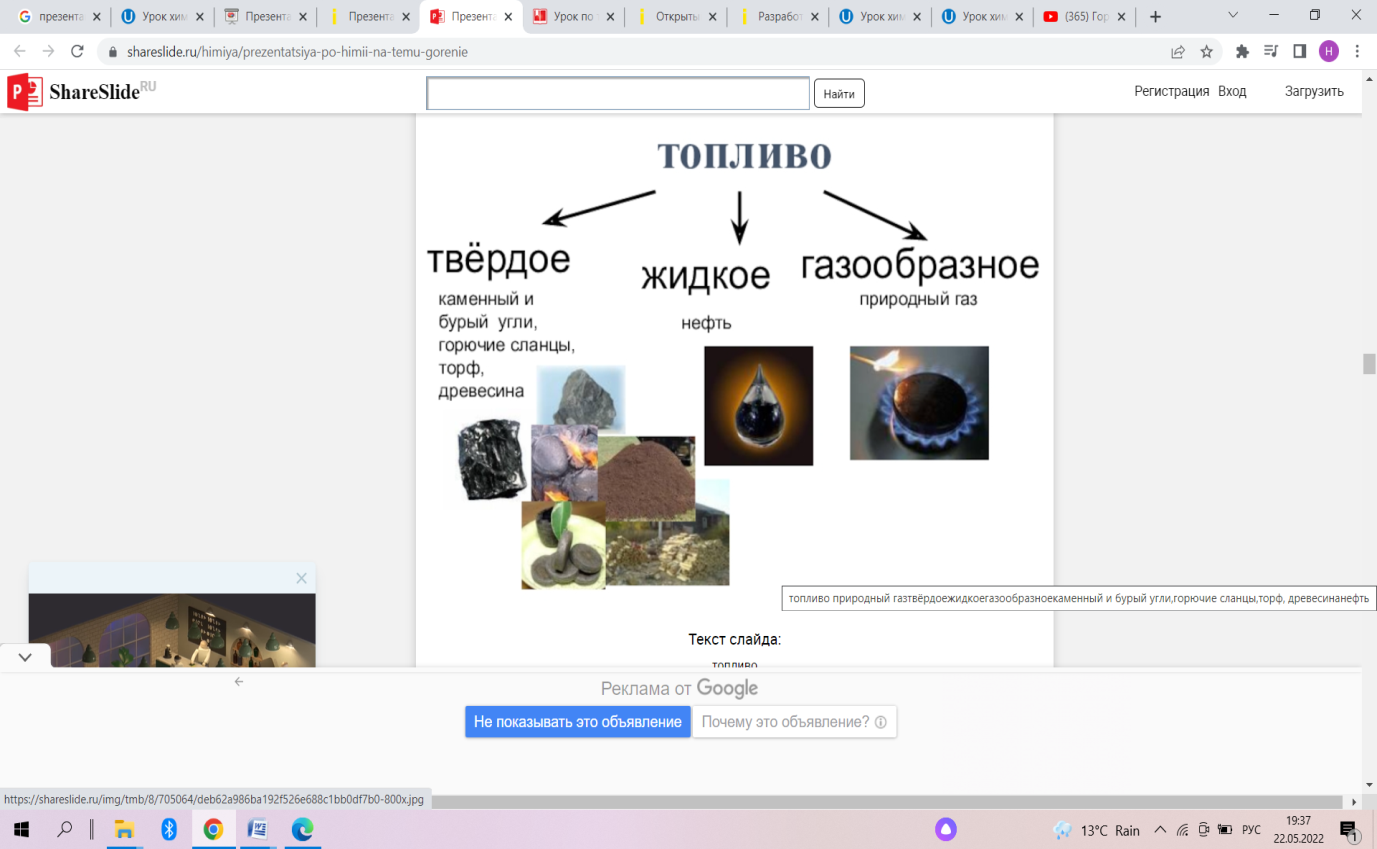 ФО: «Две звезды и одно пожелание»Демонстрация презентации по теме урока (3-4 минуты)Каждый последующий слайд презентации после первого озвучивается и комментируется последовательно каждым учеником.Разбор сложных и непонятных моментов в режиме обсужденияПросмотр видеоролика о парниковом эффекте с паузами для обозначения важных моментов видео.Паузы видео для записи учениками важных моментовРабота в парах, обсуждение результатов:Напишите  уравнения полного и неполного сгорания углеводородов состава:1 группа: С3Н82 группа: С6Н63 группа: С2Н2Работа в группах, обсуждение результатов:1 группа – «Твёрдое топливо»2 группа – «Жидкое топливо»3 группа – «Газообразное топливо»ФО: «Две звезды и одно пожелание»Демонстрация презентации по теме урока (3-4 минуты)Каждый последующий слайд презентации после первого озвучивается и комментируется последовательно каждым учеником.Разбор сложных и непонятных моментов в режиме обсужденияПросмотр видеоролика о парниковом эффекте с паузами для обозначения важных моментов видео.Паузы видео для записи учениками важных моментовРабота в парах, обсуждение результатов:Напишите  уравнения полного и неполного сгорания углеводородов состава:1 группа: С3Н82 группа: С6Н63 группа: С2Н2Работа в группах, обсуждение результатов:1 группа – «Твёрдое топливо»2 группа – «Жидкое топливо»3 группа – «Газообразное топливо»ФО: «Две звезды и одно пожелание»Демонстрация презентации по теме урока (3-4 минуты)Каждый последующий слайд презентации после первого озвучивается и комментируется последовательно каждым учеником.Разбор сложных и непонятных моментов в режиме обсужденияПросмотр видеоролика о парниковом эффекте с паузами для обозначения важных моментов видео.Паузы видео для записи учениками важных моментовРабота в парах, обсуждение результатов:Напишите  уравнения полного и неполного сгорания углеводородов состава:1 группа: С3Н82 группа: С6Н63 группа: С2Н2Работа в группах, обсуждение результатов:1 группа – «Твёрдое топливо»2 группа – «Жидкое топливо»3 группа – «Газообразное топливо»ФО: «Две звезды и одно пожелание»Демонстрация презентации по теме урока (3-4 минуты)Каждый последующий слайд презентации после первого озвучивается и комментируется последовательно каждым учеником.Разбор сложных и непонятных моментов в режиме обсужденияПросмотр видеоролика о парниковом эффекте с паузами для обозначения важных моментов видео.Паузы видео для записи учениками важных моментовРабота в парах, обсуждение результатов:Напишите  уравнения полного и неполного сгорания углеводородов состава:1 группа: С3Н82 группа: С6Н63 группа: С2Н2Работа в группах, обсуждение результатов:1 группа – «Твёрдое топливо»2 группа – «Жидкое топливо»3 группа – «Газообразное топливо»ФО: «Две звезды и одно пожелание»Демонстрация презентации по теме урока (3-4 минуты)Каждый последующий слайд презентации после первого озвучивается и комментируется последовательно каждым учеником.Разбор сложных и непонятных моментов в режиме обсужденияПросмотр видеоролика о парниковом эффекте с паузами для обозначения важных моментов видео.Паузы видео для записи учениками важных моментовРабота в парах, обсуждение результатов:Напишите  уравнения полного и неполного сгорания углеводородов состава:1 группа: С3Н82 группа: С6Н63 группа: С2Н2Работа в группах, обсуждение результатов:1 группа – «Твёрдое топливо»2 группа – «Жидкое топливо»3 группа – «Газообразное топливо»ФО: «Две звезды и одно пожелание»Презентация https://www.youtube.com/watch?v=syoC-3Hqi08Конец урока5 минут•Оценивание с помощью стикеров• Обратная связьДомашнее заданиеПросмотр видео Предложите пути решения проблемы парникового эффекта•Оценивание с помощью стикеров• Обратная связьДомашнее заданиеПросмотр видео Предложите пути решения проблемы парникового эффекта•Оценивание с помощью стикеров• Обратная связьДомашнее заданиеПросмотр видео Предложите пути решения проблемы парникового эффекта•Оценивание с помощью стикеров• Обратная связьДомашнее заданиеПросмотр видео Предложите пути решения проблемы парникового эффекта•Оценивание с помощью стикеров• Обратная связьДомашнее заданиеПросмотр видео Предложите пути решения проблемы парникового эффекта•Оценивание с помощью стикеров• Обратная связьДомашнее заданиеПросмотр видео Предложите пути решения проблемы парникового эффектаhttps://www.youtube.com/watch?v=0wyJ8aVxx7k&t=64sДифференциация – каким образом Вы планируете оказать больше поддержки? Какие задачи Вы планируете поставить перед более способными учащимися?Дифференциация – каким образом Вы планируете оказать больше поддержки? Какие задачи Вы планируете поставить перед более способными учащимися?Дифференциация – каким образом Вы планируете оказать больше поддержки? Какие задачи Вы планируете поставить перед более способными учащимися?Оценивание – как Вы планируете проверить уровень усвоения материала учащимися?Оценивание – как Вы планируете проверить уровень усвоения материала учащимися?Оценивание – как Вы планируете проверить уровень усвоения материала учащимися?Здоровье и соблюдение техники безопасности

Здоровье и соблюдение техники безопасности

Дифференциация будет использоваться при делении на группы для работы с текстом.Дифференциация будет использоваться при делении на группы для работы с текстом.Дифференциация будет использоваться при делении на группы для работы с текстом.Взаимооценивание, формативное оценивание по критериям. Письменную работу учитель проверяет сам по критериям успехаВзаимооценивание, формативное оценивание по критериям. Письменную работу учитель проверяет сам по критериям успехаВзаимооценивание, формативное оценивание по критериям. Письменную работу учитель проверяет сам по критериям успехаУченики будут работать в парах, двигаться по классу и будут активны.Задания в листе оценивания оформлены доступным шрифтом, что не причинит вреда для зрения.Ученики будут работать в парах, двигаться по классу и будут активны.Задания в листе оценивания оформлены доступным шрифтом, что не причинит вреда для зрения.Рефлексия по урокуБыли ли цели урока/цели обучения реалистичными? Все ли учащиеся достигли ЦО?Если нет, то почему?Правильно ли проведена дифференциация на уроке? Выдержаны ли были временные этапы урока? Какие отступления были от плана урока и почему?Рефлексия по урокуБыли ли цели урока/цели обучения реалистичными? Все ли учащиеся достигли ЦО?Если нет, то почему?Правильно ли проведена дифференциация на уроке? Выдержаны ли были временные этапы урока? Какие отступления были от плана урока и почему?Используйте данный раздел для размышлений об уроке. Ответьте на самые важные вопросы о Вашем уроке из левой колонки.  Используйте данный раздел для размышлений об уроке. Ответьте на самые важные вопросы о Вашем уроке из левой колонки.  Используйте данный раздел для размышлений об уроке. Ответьте на самые важные вопросы о Вашем уроке из левой колонки.  Используйте данный раздел для размышлений об уроке. Ответьте на самые важные вопросы о Вашем уроке из левой колонки.  Используйте данный раздел для размышлений об уроке. Ответьте на самые важные вопросы о Вашем уроке из левой колонки.  Используйте данный раздел для размышлений об уроке. Ответьте на самые важные вопросы о Вашем уроке из левой колонки.  Рефлексия по урокуБыли ли цели урока/цели обучения реалистичными? Все ли учащиеся достигли ЦО?Если нет, то почему?Правильно ли проведена дифференциация на уроке? Выдержаны ли были временные этапы урока? Какие отступления были от плана урока и почему?Рефлексия по урокуБыли ли цели урока/цели обучения реалистичными? Все ли учащиеся достигли ЦО?Если нет, то почему?Правильно ли проведена дифференциация на уроке? Выдержаны ли были временные этапы урока? Какие отступления были от плана урока и почему?Общая оценкаКакие два аспекта урока прошли хорошо (подумайте как о преподавании, так и об обучении)?1:2:Что могло бы способствовать улучшению урока (подумайте как о преподавании, так и об обучении)?1: 2:Что я выявил(а) за время урока о классе или достижениях/трудностях отдельных учеников, на что необходимо обратить внимание на последующих уроках?Общая оценкаКакие два аспекта урока прошли хорошо (подумайте как о преподавании, так и об обучении)?1:2:Что могло бы способствовать улучшению урока (подумайте как о преподавании, так и об обучении)?1: 2:Что я выявил(а) за время урока о классе или достижениях/трудностях отдельных учеников, на что необходимо обратить внимание на последующих уроках?Общая оценкаКакие два аспекта урока прошли хорошо (подумайте как о преподавании, так и об обучении)?1:2:Что могло бы способствовать улучшению урока (подумайте как о преподавании, так и об обучении)?1: 2:Что я выявил(а) за время урока о классе или достижениях/трудностях отдельных учеников, на что необходимо обратить внимание на последующих уроках?Общая оценкаКакие два аспекта урока прошли хорошо (подумайте как о преподавании, так и об обучении)?1:2:Что могло бы способствовать улучшению урока (подумайте как о преподавании, так и об обучении)?1: 2:Что я выявил(а) за время урока о классе или достижениях/трудностях отдельных учеников, на что необходимо обратить внимание на последующих уроках?Общая оценкаКакие два аспекта урока прошли хорошо (подумайте как о преподавании, так и об обучении)?1:2:Что могло бы способствовать улучшению урока (подумайте как о преподавании, так и об обучении)?1: 2:Что я выявил(а) за время урока о классе или достижениях/трудностях отдельных учеников, на что необходимо обратить внимание на последующих уроках?Общая оценкаКакие два аспекта урока прошли хорошо (подумайте как о преподавании, так и об обучении)?1:2:Что могло бы способствовать улучшению урока (подумайте как о преподавании, так и об обучении)?1: 2:Что я выявил(а) за время урока о классе или достижениях/трудностях отдельных учеников, на что необходимо обратить внимание на последующих уроках?Общая оценкаКакие два аспекта урока прошли хорошо (подумайте как о преподавании, так и об обучении)?1:2:Что могло бы способствовать улучшению урока (подумайте как о преподавании, так и об обучении)?1: 2:Что я выявил(а) за время урока о классе или достижениях/трудностях отдельных учеников, на что необходимо обратить внимание на последующих уроках?Общая оценкаКакие два аспекта урока прошли хорошо (подумайте как о преподавании, так и об обучении)?1:2:Что могло бы способствовать улучшению урока (подумайте как о преподавании, так и об обучении)?1: 2:Что я выявил(а) за время урока о классе или достижениях/трудностях отдельных учеников, на что необходимо обратить внимание на последующих уроках?